Прочитать биографию Даргомыжского, составить конспектРешить тест: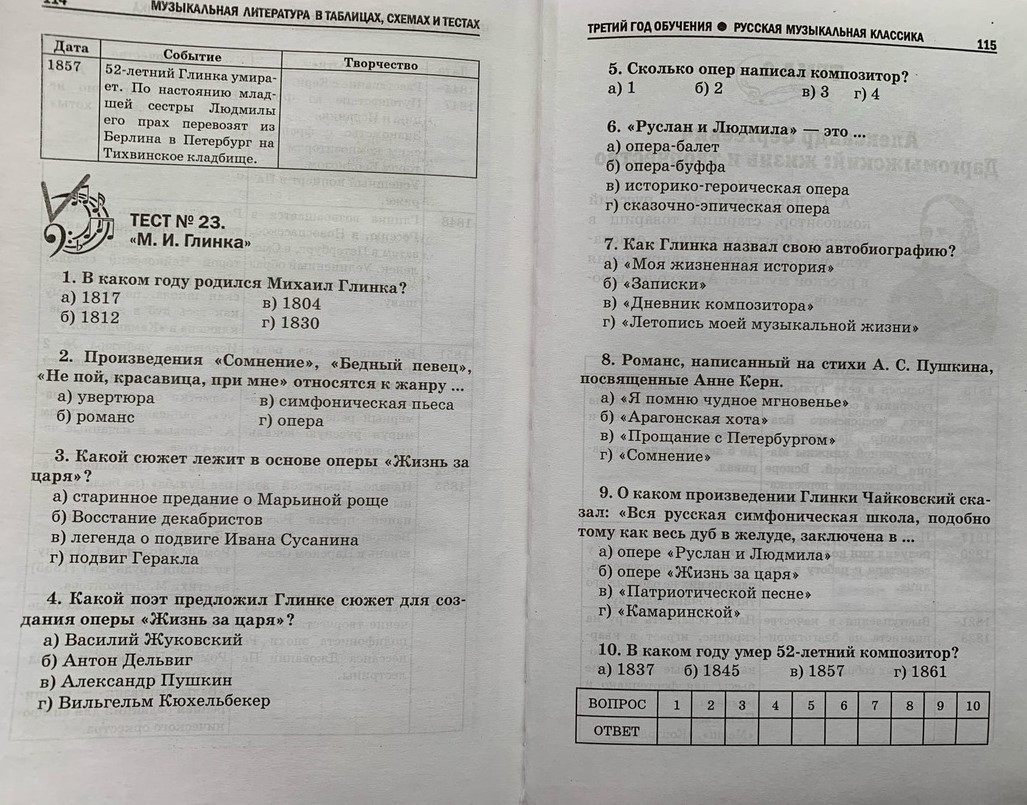 